Dear Families,	
My name is Mr. Jeff Wagner, and I look forward to the pleasure of building our partnership in educating your adolescent. I enjoy a diversity of interests—from poetry and performing music to auto-racing, fishing, and the Green Bay Packers (to quote the IB Mission Statement "people, with their differences, can also be right"). I am a life-long learner, I hold a Bachelor’s Degree in English Literature, I am among 3% of teachers in the U.S. to be National Board Certified, and I consider this school year to be 25th grade. 8th grade reading and writing will be taught in a two-class block this year, and so students will learn reading, writing, speaking, listening, and viewing skills for one hundred minutes per school day. I will work with your adolescent on goals we create together to ensure each student feels a sense of ownership of her/his accomplishments. Two year-long portfolios for reading and writing respectively will show progress and track goals. Information about homework, due dates, and helpful articles and tips are available at: www.wagnersela.weebly.comForthcoming will be the course syllabus that will explain our year in detail, a brief parent questionnaire, and a short survey asking how you and our community can get involved in our classroom experiences.  I cordially invite you to our Curriculum Night on Wednesday, September 13th, at 5:30 pm at Ogden’s West Campus, but if we cannot meet at that time, please know that I am always available to you for questions, concerns, and comments at the provided phone number and email address. Please respond to the questions below so that I may know how best to reach you. Thank you for your time!
Sincerely,

Mr. Jeffrey S. Wagner, NBCT(773) 534-0866 ext. 14266jswagner1@cps.edu                                                                      ------------------------------------------------------------------------------------------------------------------------------------------------------------------------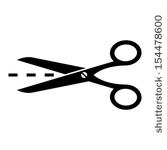 Child’s Name: ___________________________________________Family Member’s Name(s): ___________________________________________Phone #:(________) ___________—_________________Good Times to Call:Between _____________and___________________Email Address: ________________________@_________________How do you prefer to be contacted? Circle one.          Phone      Email       EitherI would like Mr. Wagner to contact me when…_______________________________________________________________________________________________________________________________________________________________________________________________________________